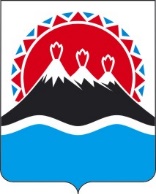 РЕГИОНАЛЬНАЯ СЛУЖБАПО ТАРИФАМ И ЦЕНАМ КАМЧАТСКОГО КРАЯПОСТАНОВЛЕНИЕВ соответствии с Федеральным законом от 07.12.2011 № 416-ФЗ «О водоснабжении и водоотведении», постановлением Правительства Российской Федерации от 13.05.2013 № 406 «О государственном регулировании тарифов в сфере водоснабжения и водоотведения», приказом ФСТ России от 27.12.2013 № 1746-э «Об утверждении Методических указаний по расчету регулируемых тарифов в сфере водоснабжения и водоотведения», постановлением Правительства Камчатского края от 07.04.2023 № 204-П «Об утверждении Положения о Региональной службе по тарифам и ценам Камчатского края», протоколом Правления Региональной службы по тарифам и ценам Камчатского края от ХХ.ХХ.2023 № ХХХПОСТАНОВЛЯЮ:1. Внести в приложения 1, 2, 3 к постановлению Региональной службы по тарифам и ценам Камчатского края от 14.11.2022 № 243 «Об утверждении тарифов на питьевую воду (питьевое водоснабжение) МБУ ЖКХ «Надежда» потребителям Кавалерского сельского поселения Усть-Большерецкого муниципального района на 2023-2027 годы»» изменения, изложив их в редакции согласно приложениям 1 – 3 к настоящему постановлению.2. Настоящее постановление вступает в силу через десять дней после дня его официального опубликования.Приложение 1к постановлению Региональной службы по тарифам и ценам Камчатского краяот ХХ.0Х.2023 № ХХ-Н«Приложение 1к постановлению Региональной службыпо тарифам и ценам Камчатского края от 14.11.2022 № 243Производственная программа МБУ ЖКХ «Надежда» в сфере холодного 
водоснабжения в Кавалерском сельском поселении Усть-Большерецкого 
муниципального района Камчатского края на 2023-2027 годыРаздел 1. Паспорт регулируемой организацииРаздел 2. Планируемый объем подачи питьевого водоснабженияРаздел 3. Перечень плановых мероприятий по повышению эффективности деятельности организации коммунального комплексаРаздел 4. Объем финансовых потребностей, необходимых для реализации 
производственной программы в сфере питьевого водоснабженияРаздел 5. График реализации мероприятий производственной программы в сфере питьевого водоснабженияРаздел 6. Показатели надежности, качества и энергетической эффективности централизованных систем водоснабжения»Приложение 2к постановлению Региональной службы по тарифам и ценам Камчатского краяот ХХ.0Х.2023 № ХХ-Н«Приложение 2к постановлению Региональной службы по тарифам и ценам Камчатского края от 14.11.2022 № 243Долгосрочные параметры регулирования для МБУ ЖКХ «Надежда» в сфере холодного водоснабжения в Кавалерском сельском поселении Усть-Большерецкого 
муниципального района Камчатского края на 2023-2027 годы»Приложение 3к постановлению Региональной службы по тарифам и ценам Камчатского краяот ХХ.0Х.2023 № ХХ-Н«Приложение 3к постановлению Региональной службы по тарифам и ценам Камчатского края от 14.11.2022 № 243Тарифы на питьевую воду (питьевое водоснабжение) МБУ ЖКХ «Надежда» 
потребителям Кавалерского сельского поселения Усть-Большерецкого 
муниципального района Камчатского краяЭкономически обоснованные тарифы для потребителей
(МБУ ЖКХ «Надежда» не является плательщиком НДС)Льготные тарифы для населения и исполнителей коммунальных услуг для населения (МБУ ЖКХ «Надежда» не является плательщиком НДС)».[Дата регистрации] № [Номер документа]г. Петропавловск-КамчатскийО внесении изменений в постановление Региональной службы по тарифам и ценам Камчатского края от 14.11.2022 № 243 «Об утверждении тарифов на питьевую воду (питьевое водоснабжение) МБУ ЖКХ «Надежда» потребителям Кавалерского сельского поселения Усть-Большерецкого муниципального района Камчатского края на 2023-2027 годы» Врио руководителя[горизонтальный штамп подписи 1]М.В. Лопатникова№ п/пРегулируемая организация, 
в отношении которой 
разработана 
производственная 
программаУполномоченный
орган, 
утверждающий 
производственную 
программуПериод 
реализации производственной программы1.Наименование полное / сокращенноеМуниципальное бюджетное учреждение жилищно-коммунального хозяйства «Надежда» / МБУ ЖКХ «Надежда»Региональная служба по тарифам и ценам Камчатского края2023-2027 годы2. Юридический 
адрес / фактический адрес ул. Бочкарева, 10, с.Усть-Большерецк, Усть-Большерецкий район, Камчатский край, 684100 / ул. Бочкарева, 10, с.Усть-Большерецк, Усть-Большерецкий район, Камчатский край, 684100Ленинградская ул., 118, г. Петропавловск-Камчатский, 6830032023-2027 годыN
п/пПоказатели 
производственной программыЕдиницы
измерения2023 год2024 год2025 год2026 год2027 год12234561. Объем реализации услуг, в том числе по потребителям:тыс. м323,79522,60721,48020,40919,3891.1- населениютыс. м321,00019,95018,95318,00517,1051.2- бюджетным потребителямтыс. м31,0551,0020,9520,9050,8591.3- прочим потребителямтыс. м31,7401,6551,5751,5001,425N  
п/пНаименование 
мероприятияСрок реализации мероприятийФинансовые
потребности 
на реализацию
мероприятий, 
тыс. руб.Ожидаемый эффектОжидаемый эффектN  
п/пНаименование 
мероприятияСрок реализации мероприятийФинансовые
потребности 
на реализацию
мероприятий, 
тыс. руб.наименование 
показателятыс. руб./%123456Мероприятия1. Текущий ремонт и техническое обслуживание объектов централизованных систем водоснабжения либо объектов, входящих в состав таких систем2023 – 2027 годы-Обеспечение бесперебойной работы объектов водоснабжения, качественного предоставления услуг -Итого:--N  
п/пПоказателиГодтыс. руб.12341.Необходимая валовая выручка20232908,282.Необходимая валовая выручка20243031,953.Необходимая валовая выручка20253110,794.Необходимая валовая выручка20263182,195.Необходимая валовая выручка20273254,35Nп/пНаименование мероприятияГодСрок выполнения мероприятий производственной программы (тыс. руб.)Срок выполнения мероприятий производственной программы (тыс. руб.)Срок выполнения мероприятий производственной программы (тыс. руб.)Срок выполнения мероприятий производственной программы (тыс. руб.)Nп/пНаименование мероприятияГод1 квартал2 квартал3 квартал4 квартал12345671.Текущий ремонт и техническое обслуживание объектов централизованных систем водоснабжения либо объектов, входящих в состав таких систем2023 - 2027----N  
п/пНаименование показателяНаименование показателяНаименование показателяЕд.
измерения2023 год2024 год2025 год2026 год2027 год122234561.Показатели качества питьевой водыПоказатели качества питьевой водыПоказатели качества питьевой водыПоказатели качества питьевой водыПоказатели качества питьевой водыПоказатели качества питьевой водыПоказатели качества питьевой воды1.1.Доля проб питьевой воды, подаваемой с источников водоснабжения, водопроводных станций или иных объектов в распределительную водопроводную сеть, не соответствующих установленным требованиям, в общем объеме проб, отобранных по результатам производственного контроля качества питьевой водыДоля проб питьевой воды, подаваемой с источников водоснабжения, водопроводных станций или иных объектов в распределительную водопроводную сеть, не соответствующих установленным требованиям, в общем объеме проб, отобранных по результатам производственного контроля качества питьевой водыДоля проб питьевой воды, подаваемой с источников водоснабжения, водопроводных станций или иных объектов в распределительную водопроводную сеть, не соответствующих установленным требованиям, в общем объеме проб, отобранных по результатам производственного контроля качества питьевой воды%1.2.Доля проб питьевой воды в распределительной водопроводной сети, не соответствующих установленным требованиям, в общем объеме проб, отобранных по результатам производственного контроля качества питьевой водыДоля проб питьевой воды в распределительной водопроводной сети, не соответствующих установленным требованиям, в общем объеме проб, отобранных по результатам производственного контроля качества питьевой водыДоля проб питьевой воды в распределительной водопроводной сети, не соответствующих установленным требованиям, в общем объеме проб, отобранных по результатам производственного контроля качества питьевой воды%2.Показатели надежности и бесперебойности водоснабженияПоказатели надежности и бесперебойности водоснабженияПоказатели надежности и бесперебойности водоснабженияПоказатели надежности и бесперебойности водоснабженияПоказатели надежности и бесперебойности водоснабженияПоказатели надежности и бесперебойности водоснабженияПоказатели надежности и бесперебойности водоснабжения2.1.Количество перерывов в подаче воды, зафиксированных в местах исполнения обязательств организацией, осуществляющей холодное водоснабжение, возникших в результате аварий, повреждений и иных технологических нарушений, в расчете на протяженность водопроводной сети в годКоличество перерывов в подаче воды, зафиксированных в местах исполнения обязательств организацией, осуществляющей холодное водоснабжение, возникших в результате аварий, повреждений и иных технологических нарушений, в расчете на протяженность водопроводной сети в годКоличество перерывов в подаче воды, зафиксированных в местах исполнения обязательств организацией, осуществляющей холодное водоснабжение, возникших в результате аварий, повреждений и иных технологических нарушений, в расчете на протяженность водопроводной сети в годед./км3.Показатели энергетической эффективностиПоказатели энергетической эффективностиПоказатели энергетической эффективностиПоказатели энергетической эффективностиПоказатели энергетической эффективностиПоказатели энергетической эффективностиПоказатели энергетической эффективности3.1.Доля потерь воды в централизованных системах водоснабжения при транспортировке в общем объеме воды, поданной в водопроводную сетьДоля потерь воды в централизованных системах водоснабжения при транспортировке в общем объеме воды, поданной в водопроводную сетьДоля потерь воды в централизованных системах водоснабжения при транспортировке в общем объеме воды, поданной в водопроводную сеть%8,998,998,998,998,993.2.Удельный расход электрической энергии, потребляемой в технологическом процессе подготовки питьевой воды, на единицу объема воды, отпускаемой в сетьУдельный расход электрической энергии, потребляемой в технологическом процессе подготовки питьевой воды, на единицу объема воды, отпускаемой в сетьУдельный расход электрической энергии, потребляемой в технологическом процессе подготовки питьевой воды, на единицу объема воды, отпускаемой в сетькВт*ч/куб. м3.3.Удельный расход электрической энергии, потребляемой в технологическом процессе транспортировки питьевой воды, на единицу объема транспортируемой питьевой водыУдельный расход электрической энергии, потребляемой в технологическом процессе транспортировки питьевой воды, на единицу объема транспортируемой питьевой водыУдельный расход электрической энергии, потребляемой в технологическом процессе транспортировки питьевой воды, на единицу объема транспортируемой питьевой водыкВт*ч/куб. м1,2531,2521,2511,2501,249№ п/пНаименование регулируемой организацииГодБазовый уровень операционных расходовИндекс эффективности операционных расходовНормативный уровень прибылиУдельный расход электрической энергии№ п/пНаименование регулируемой организацииГодтыс. руб.%%кВтч/ куб. м1.МБУ ЖКХ «Надежда»20232629,201-1,2532.МБУ ЖКХ «Надежда»20242725,251-1,2523.МБУ ЖКХ «Надежда»20252805,921-1,2514.МБУ ЖКХ «Надежда»20262888,971-1,2505.МБУ ЖКХ «Надежда»20272974,791-1,249№ п/пГод (период)Тарифы на питьевую воду (питьевое водоснабжение), руб./куб.м1.01.01.2023-31.12.2023122,222.01.01.2024-30.06.2024122,222.01.07.2024-31.12.2024139,553.01.01.2025-30.06.2025139,553.01.07.2025-31.12.2025150,104.01.01.2026-30.06.2026150,104.01.07.2026-31.12.2026161,735.01.01.2027-30.06.2027161,735.01.07.2027-31.12.2027173,96п/пГод (период)Тарифы на питьевую воду (питьевое водоснабжение), руб./куб.м1.01.01.2023-31.12.202363,602.01.01.2024-30.06.20243.01.07.2024-31.12.2024